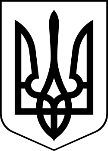 МЕНСЬКА МІСЬКА РАДА(чотирнадцята сесія восьмого скликання)РІШЕННЯ25 листопада 2021 року	м.Мена	№770Про зміну найменування, адреси та затвердження Статуту Бірківського закладу дошкільної освіти (дитячий садок) «Сонечко» загального типу Менської міської ради в новій редакції Відповідно до Закону України «Про освіту», «Про дошкільну освіту», Положення про дошкільний навчальний заклад України, затвердженого постановою Кабінету Міністрів України від 12 березня 2003 року № 305, враховуючи постанову Верховної Ради України від 17 липня 2020 року № 807-ІХ «Про утворення та ліквідацію районів», згідно зі ст. 26 Закону України «Про місцеве самоврядування в Україні», Менська міська радаВИРІШИЛА:1.Змінити найменування з Бірківського закладу дошкільної освіти (дитячий садок) «Сонечко» загального типу Менської міської ради Менського району Чернігівської області на Бірківський заклад дошкільної освіти (дитячий садок) «Сонечко» загального типу Менської міської ради.2.Змінити місцезнаходження Бірківського закладу дошкільної освіти (дитячий садок) «Сонечко» загального типу Менської міської ради з: 15674, Чернігівська область, Менський район, село Бірківка, провулок Шкільний, 2 на: 15674, Чернігівська область, Корюківський район, село Бірківка, провулок Шкільний, 2.3.Змінити відомості про місцезнаходження Засновника – Менської міської ради з: 15600, Чернігівська область, Менський район, місто Мена, вулиця Титаренка Сергія, 7 на: 15600, Чернігівська область, Корюківський район, місто Мена, вулиця Героїв АТО, 6.4.Затвердити Статут Бірківського закладу дошкільної освіти (дитячий садок) «Сонечко» загального типу Менської міської ради в новій редакції  (додається).5.Доручити директору Бірківського закладу дошкільної освіти (дитячий садок) «Сонечко» загального типу Менської міської ради Шкирі О.М. подати всі необхідні документи для державної реєстрації.6.Контроль за виконанням рішення покласти на постійну комісію міської ради з питань охорони здоров’я, соціального захисту населення, освіти, культури, молоді, фізкультури і спорту та заступника міського голови з питань діяльності виконкому Менської міської ради Прищепу В.В.Міський голова	Геннадій ПРИМАКОВ